ОСНОВНО УЧИЛИЩЕ “СВ. СВ. КИРИЛ И МЕТОДИЙ”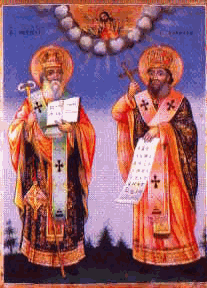 6600 гр. Кърджали                                                                                   директор: 0361/ 6 53 97гр. Кърджали,                                                                     тел./факс: 0361/6 59 26, 0361/2 27 33ул. “Ген. Чернозубов” № 19            web: www.svetii-kardjali.org; e-mail: ou_svetii_kj@abv.bgВх. № 910/28.02.2023 г.ПРОТОКОЛ № 1от заседание на Обществения съвет към ОУ „Св. Св. Кирил и Методий“ - гр. Кърджали Днес, 27.02.2023 г. от 19:00 ч., се проведе учредително заседание на Обществения съвет към ОУ „Св. Св. Кирил и Методий“, гр. Кърджали през учебната 2022/2023 година, с мандат от 27.02.2023 г. до 27.02.2026г., На събранието присъстваха следните редовни членове на Обществения съвет:Виолета КавръковаФейме Исмаил2.   Николина Иванова4.   Исмаил ХюсеинПоради здравословни причини отсъстваше Мария Павлова – представител на Община Кърджали.Заседанието се ръководи от г-жа Марияна Пеева - директор на училището. Протокола се води г-жа Назмие Кьорова - служител в ОУ „Св. Св. Кирил и Методий“, гр. Кърджали. Заседанието протече при следния   ДНЕВЕН РЕД:Избор на председател на Обществения съвет към ОУ „Св. Св. Кирил и Методий“, гр. КърджалиГоспожа Пеева информира членовете на Обществения съвет, че решение се взема с обикновено мнозинство от присъстващите. При гласуване на решенията всеки член на съвета има право на един глас.Членовете на съвета бяха информирани, че заседанията се свикват от председателя или по искане на една трета от членовете му. Те се канят на заседание на съвета от председателя.ПО ПЪРВА ТОЧКА ОТ ДНЕВНИЯ РЕД:За председател на Обществения съвет бяха предложени от членовете на учредителното заседание: -  г-жа Фейме Исмаил и г- н Исмаил ХюсеинГласували за г-жа Фейме Исмаил:Брой гласове „ЗА“ – 3 Брой гласове „ПРОТИВ“ – 0Брой гласове „ВЪЗДЪРЖАЛ СЕ“ – 1Гласували за г-н Исмаил Хюсеин:Брой гласове „ЗА“ – 1 Брой гласове „ПРОТИВ“ – 0Брой гласове „ВЪЗДЪРЖАЛ СЕ“ – 3Обществения съвет взе следнотоРЕШЕНИЕ:За председател на Обществения съвет към ОУ „Св. Св. Кирил и Методий“, гр. Кърджали с мандат от 27.02.2023 г. до 27.02.2026г. бе избрана г-жа Фейме ИсмаилПоради изчерпване на дневния ред заседанието бе закрито в 19.30 ч.Протоколирал:			          Марияна Пеева     Назмие Кьорова					  Директор на						  ОУ „Св. Св. Кирил и Методий“ 						   гр. Кърджали